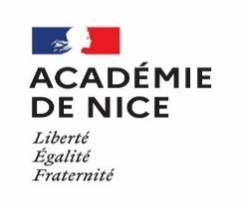 COMPTE-RENDU DE VISITE CONSEILCAFIPEMF SESSION 2024Arrêté du 4 mai 2021 – Article 2 […] Tout instituteur ou professeur des écoles qui satisfait aux conditions requises et désire se présenter à l'examen se déclare candidat auprès de l'inspecteur de l'éducation nationale de la circonscription dans laquelle il exerce. Il bénéficie de la visite-conseil d'un inspecteur de l'éducation nationale, qui donne lieu à un compte rendu de visite communiqué au candidat. Une attestation de la tenue de la visite-conseil est adressée par l'inspecteur au candidat, qui la joint à son dossier d'inscription.Fait à ………………	Le			Signature et cachet de l’IENNom de l’IEN de la circonscription:……………………………Candidat : Nom: ……………………………  Prénom: ………………..	Date de naissance: ……………Ecole d’affectation: ………………..………… Niveau de classe : ………………………………..Circonscription: ………………………………. Date de la visite : …………………………………Nom de l’IEN de la circonscription:……………………………Candidat : Nom: ……………………………  Prénom: ………………..	Date de naissance: ……………Ecole d’affectation: ………………..………… Niveau de classe : ………………………………..Circonscription: ………………………………. Date de la visite : …………………………………Nom de l’IEN de la circonscription:……………………………Candidat : Nom: ……………………………  Prénom: ………………..	Date de naissance: ……………Ecole d’affectation: ………………..………… Niveau de classe : ………………………………..Circonscription: ………………………………. Date de la visite : …………………………………Nom de l’IEN de la circonscription:……………………………Candidat : Nom: ……………………………  Prénom: ………………..	Date de naissance: ……………Ecole d’affectation: ………………..………… Niveau de classe : ………………………………..Circonscription: ………………………………. Date de la visite : …………………………………Nom de l’IEN de la circonscription:……………………………Candidat : Nom: ……………………………  Prénom: ………………..	Date de naissance: ……………Ecole d’affectation: ………………..………… Niveau de classe : ………………………………..Circonscription: ………………………………. Date de la visite : …………………………………CompétencesÀ consoliderSatisfaisantTrès satisfaisantExcellent1/ Le candidat réfléchit sur sa pratique, seul et entre pairs Se questionne, s’autoévalue et identifie ses besoins,Réfléchit au sein d’un groupe d’analyse de pratiques : se distancie, modélise son action, poursuit son processus de questionnement didactique et de formation.2/ Le candidat est acteur de son projet de formation Sollicite des conseils, suit les préconisations de remédiation, approfondit les connaissances des disciplines enseignées.3/ Le candidat réinvestit les résultats de son analyse.Dans sa pratique de classe.Pour conseiller et aider au sein de l’équipe pédagogique. 4/ Le candidat différencie son enseignement en fonction du rythme d'apprentissage de ses élèves.5/ Le candidat ajuste son enseignement aux élèves à besoins éducatifs particuliers.6/ Le candidat mène une veille pédagogique régulière. 7/ Le candidat adopte un engagement loyal qui se fonde doublement sur le respect de la personne et sur l’éthique de la commande institutionnelle.8/ Le candidat se projette dans la posture de formateur. Synthèse générale de l'évaluateurSynthèse générale de l'évaluateurSynthèse générale de l'évaluateurSynthèse générale de l'évaluateurSynthèse générale de l'évaluateur